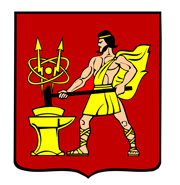 АДМИНИСТРАЦИЯ ГОРОДСКОГО ОКРУГА ЭЛЕКТРОСТАЛЬМОСКОВСКОЙ ОБЛАСТИПОСТАНОВЛЕНИЕ15.11.2021 № 852/11Об утверждении перечня главных администраторов источников финансирования дефицита бюджета городского округа Электросталь Московской области           В соответствии  с пунктами 3 и 4 статьи 160.2 Бюджетного кодекса Российской Федерации  и общими  требованиями к закреплению за органами государственной власти (государственными органами) субъекта Российской Федерации, органами управления территориальными фондами обязательного медицинского страхования, органами местного самоуправления, органами местной администрации полномочий главного администратора источников финансирования дефицита бюджета и к утверждению перечня главных администраторов источников финансирования дефицита бюджета субъекта Российской Федерации, бюджета территориального фонда обязательного медицинского страхования, местного бюджета, утвержденных постановлением Правительства Российской Федерации от 16.09.2021 №1568 «Об утверждении  общих требований к закреплению за органами государственной власти (государственными органами) субъекта Российской Федерации, органами управления территориальными фондами обязательного медицинского страхования, органами местного самоуправления, органами местной администрации полномочий главного администратора источников финансирования дефицита бюджета и к утверждению перечня главных администраторов источников финансирования дефицита бюджета субъекта Российской Федерации, бюджета территориального фонда обязательного медицинского страхования, местного бюджета», Администрация городского округа Электросталь Московской области ПОСТАНОВЛЯЕТ:         1. Утвердить  прилагаемый перечень главных администраторов источников финансирования дефицита бюджета  городского округа Электросталь Московской области.         2.   Опубликовать настоящее постановление  в газете  «Официальный вестник» и разместить его на официальном сайте городского округа Электросталь Московской области в информационно-коммуникационной сети «Интернет» по адресу: www.electrostal.ru.         3.  Настоящее постановление вступает в силу со дня  подписания и  применяется к правоотношениям, возникающим при составлении и исполнении бюджета городского округа Электросталь Московской области, начиная с бюджета на 2022 год и на плановый период 2023 и 2024 годов.       4.  Контроль за исполнением настоящего постановления оставляю за собой.УТВЕРЖДЕН                                                                                                   постановлением Администрации                                                                                               городского округа Электросталь                                                                         Московской областиот 15.11.2021 № 852/11Перечень главных администраторов источников  финансирования дефицита бюджета городского округа Электросталь  Московской областиПервый заместитель Главы Администрации городского округа                                               О.В. ПечниковаКод администратораКод группы, подгруппы, статьи и вида источниковНаименование001 Администрация городского округа Электросталь Московской области00101 01 00 00 04 0000 710 Размещение  муниципальных ценных бумаг городских округов, номинальная стоимость которых указана в валюте Российской Федерации 00101 01 00 00 04 0000 810Погашение  муниципальных ценных бумаг городских округов, номинальная стоимость которых указана в валюте Российской Федерации00101 02 00 00 04 0000 710Привлечение городскими округами кредитов от кредитных организаций в валюте Российской Федерации00101 02 00 00 04 0000 810Погашение городскими округами кредитов от кредитных организаций в валюте Российской Федерации00101 03 01 00 04 0000 710Привлечение кредитов из других бюджетов бюджетной системы Российской Федерации бюджетами городских округов в валюте Российской Федерации00101 03 01 00 04 0000 810Погашение бюджетами городских округов кредитов из других бюджетов бюджетной системы Российской Федерации в валюте Российской Федерации00101 06 04 01 04 0000 810Исполнение муниципальных гарантий городских округов в валюте Российской Федерации в случае, если исполнение гарантом муниципальных гарантий ведет к возникновению права регрессного требования гаранта к принципалу либо обусловлено уступкой гаранту прав требования бенефициара к принципалу002Комитет имущественных отношений Администрации городского округа Электросталь Московской области00201 06 01 00 04 0000 630Средства от продажи акций и иных форм участия в капитале, находящихся в собственности городских округов005 Управление по физической культуре и спорту Администрации городского округа Электросталь Московской области025Управление по культуре и делам молодежи Администрации городского округа Электросталь Московской области033 Совет  депутатов городского округа Электросталь Московской области 044 Финансовое управление Администрации городского округа Электросталь Московской области045 Контрольно-счетная палата  городского округа Электросталь Московской области 377Управление городского жилищного и коммунального хозяйства  Администрации городского округа Электросталь Московской области378Комитет по строительству, дорожной деятельности  и благоустройства Администрации городского округа Электросталь Московской области750Управление образования Администрации городского округа Электросталь Московской области751Избирательная комиссия Администрации городского округа Электросталь Московской областиИсточники внутреннего финансирования дефицита бюджета городского округа, администрирование которых может осуществляться главными администраторами источников внутреннего финансирования дефицита бюджета городского округа в пределах их компетенцииИсточники внутреннего финансирования дефицита бюджета городского округа, администрирование которых может осуществляться главными администраторами источников внутреннего финансирования дефицита бюджета городского округа в пределах их компетенцииИсточники внутреннего финансирования дефицита бюджета городского округа, администрирование которых может осуществляться главными администраторами источников внутреннего финансирования дефицита бюджета городского округа в пределах их компетенции01 05 02 01 04 0000 510Увеличение прочих остатков денежных средств бюджетов городских округов01 05 02 01 04 0000 610Уменьшение прочих остатков денежных средств бюджетов городских округов